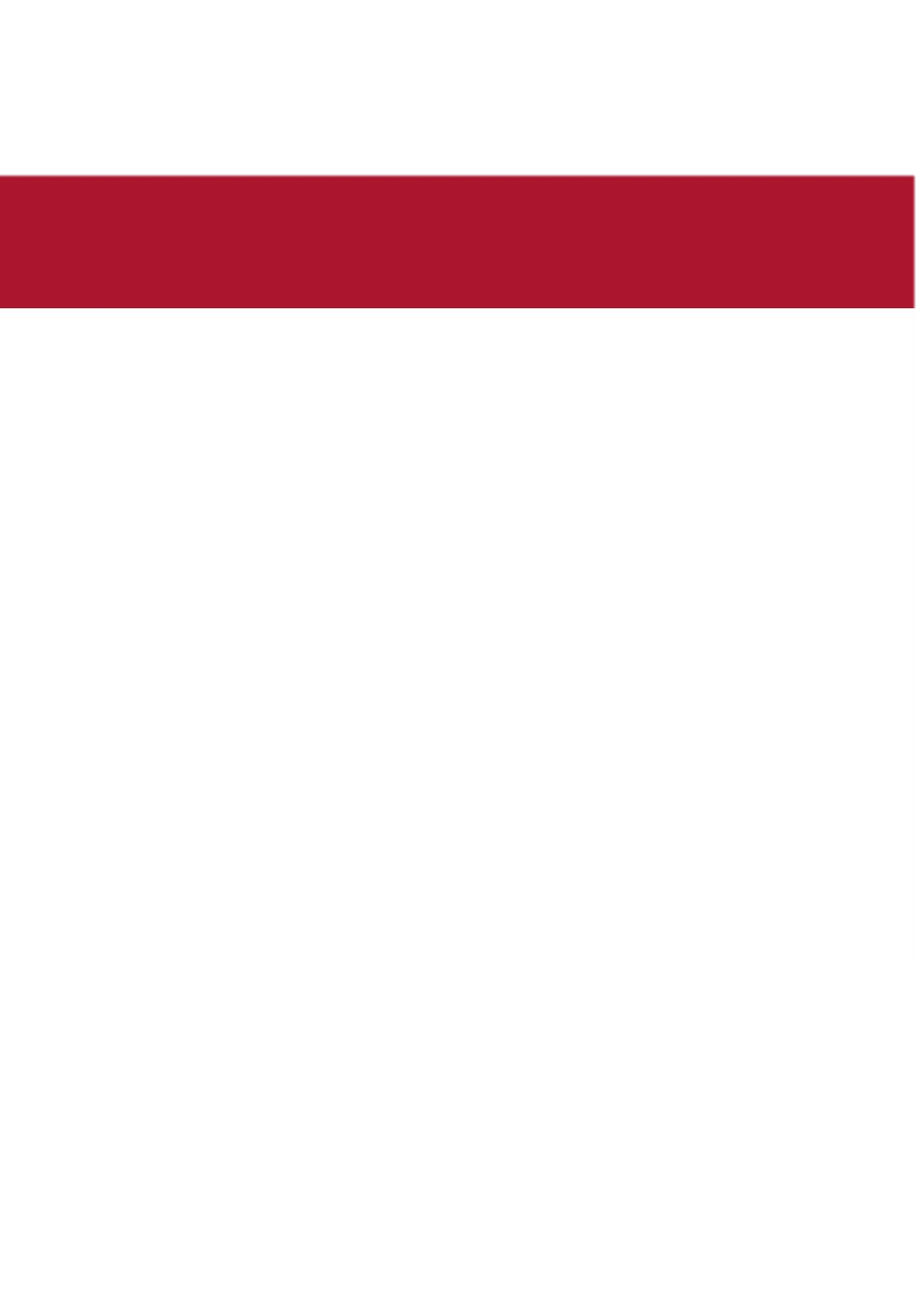 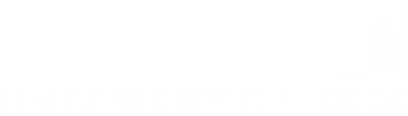 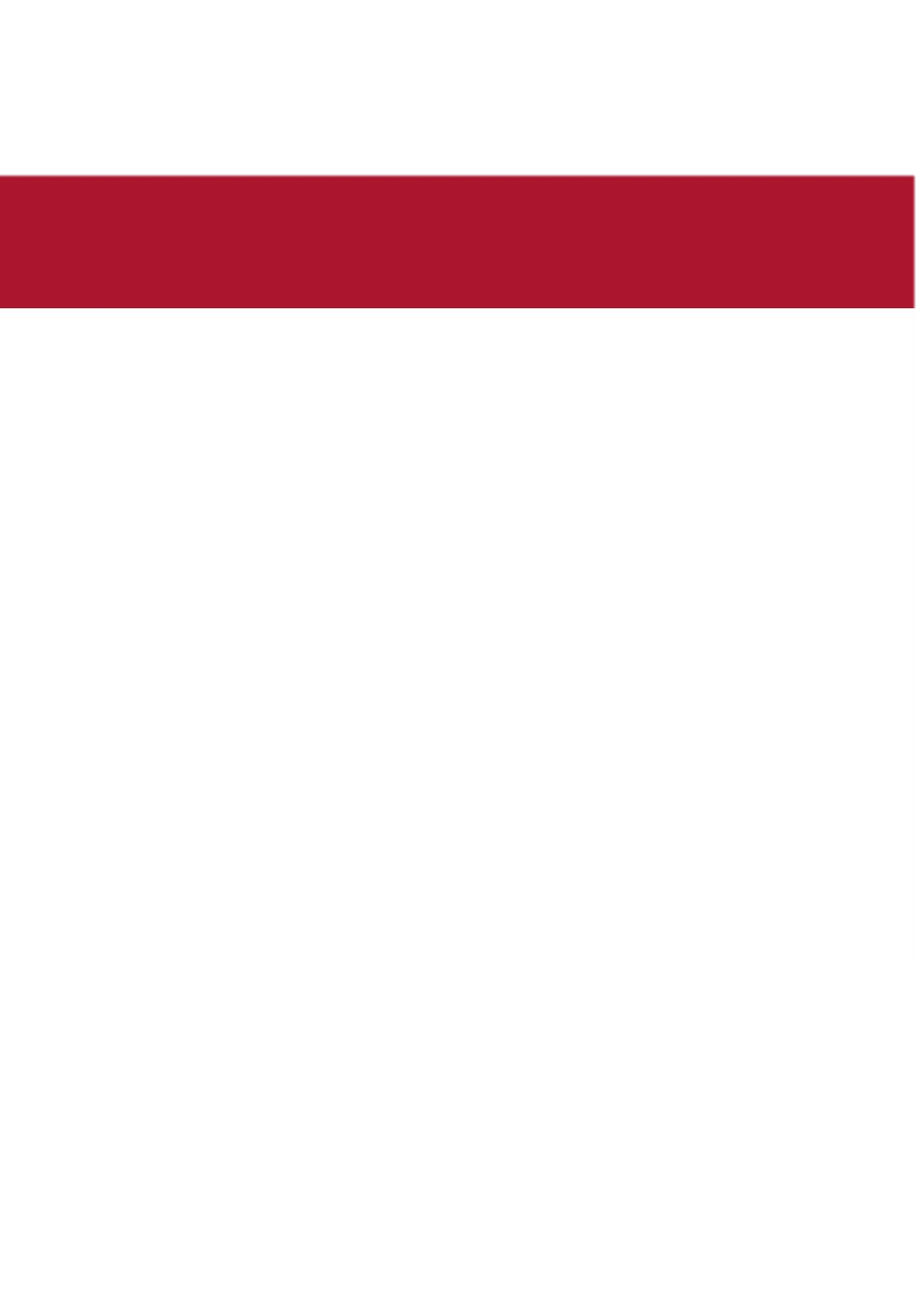 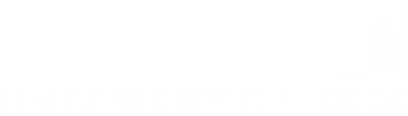 NIHR Clinical Lecturer Background to the postAs part of the NIHR Integrated Academic Training programme at Leeds this post is available for a period of up to 4 years as determined by the applicant’s anticipated CCT date. It is anticipated that 50% of the appointed period will be available for the successful candidate to continue or establish a new research programme with 50% of the appointed period allocated to appropriate clinical training. NIHR fund both the academic and clinical training elements of this post; additional on-call banding is funded by the local NHS Trust. A training contract at Specialist Registrar/Specialty Trainee level or equivalent will be held with the Regional Postgraduate Deanery (Health Education England Yorkshire and the Humber). Applicants must have a higher research degree PhD or MD submitted by the time of application (you must provide evidence that the PhD or MD has been awarded by the time of appointment to the post).The challenges of combining clinical training leading to a CCT with a comprehensive period of post-doctoral research are well recognised. Clinical Lecturer positions offer the flexibility required to meet the requirements of the appropriate Royal College and achieve academic competencies as set out in the Gold Guide The Leeds Teaching Hospitals NHS Trust (LTHT), Leeds Partnerships NHS Foundation Trust, and University of Leeds (Faculty of Medicine and Health) have a joint vision of excellence in clinical research, teaching and service provision. The Faculty has recently consolidated its research strengths into centres of excellence – Leeds Institute of Medical Research at St James’s (LIMR), Leeds Institute for Cardiovascular and Metabolic Medicine (LICAMM), Leeds Institute of Health Sciences (LIHS), Leeds Institute of Clinical Trials Research (LICTR), Leeds Institute of Medical Education (LIME) and Leeds Institute of Rheumatic & Musculoskeletal Medicine (LIRMM). The development of the Institutes has been supported by a £30m capital programme and new state-of-the-art laboratories are established both on the Leeds General Infirmary site and the St James’s University Hospital campus. The LTHT is the largest NHS Trust in the UK with 2.6m tertiary catchment, turnover of £680m pa, 3,000 beds, 700,000 OP visits and 200,000 IP and day cases per annum. LTHT has a wide range of strong clinical research programmes and over 450 clinical trials with 19,000 patients taking part in clinical trials annually.The academic programmes selected to host NIHR CL map onto the combined strengths of the Trust and University. They relate directly to the research being undertaken in the University’s research institutes; cardiovascular disease, cancer/molecular medicine, histopathology, surgery and musculoskeletal disease have been identified as ‘peaks of excellence’ within the University. Leeds hosts the NIHR Clinical Research Network Co-ordinating Centre, the NIHR Leeds Biomedical Research Centre (LBRC), an £11 million ESPRC/ Wellcome Ageing Initiative, an MRC Bioinformatics Centre, an ESRC Consumer Data Research Centre, an NIHR Clinical Research Facility and a National Cancer Research Institute accredited Clinical Trials Unit. The University of Leeds is one of the largest biomedical research Universities in the UK. The Faculty of Medicine and Health is at the forefront of leading edge clinical interventions and discovery with a research income of approximately £60M per annum mainly from NIHR, MRC, BBSRC, BHF, ARC and Cancer Research UK. As well as its close links with the Faculty of Biological Sciences, the Faculty works with funding organisations, NHS partners, the healthcare community and industry to create a world-class facility for clinical care and clinical/laboratory research.Career developmentYou will be joining a vibrant Integrated Clinical Academic Training programme at Leeds. The programme provides bespoke academic training retreats three times a year to allow trainees opportunities to develop their academic skills. You will be eligible for an NIHR travel bursary for £1000 per annum to support research conference attendance. In addition, the University provides, through its Organisational Development and Professional Learning department, a series of short regularly run courses in all aspects of academic career training at every level through to developing tomorrow's leaders. Academic staff (at all levels) are strongly advised to take advantage of these and indeed a number are compulsory for example for those wishing to supervise postgraduate students, act as examiners or lead certain teaching modules. Each Clinical Lecturer will have: 1) A supportive environment to continue research and develop academic independence. 2) An integrated individually tailored ST training to obtain CCT. 3) Specific support in preparation for Advanced/Clinician Scientist Fellowships, or tenure track academic posts where available, in an area where strong track records of success are already established. 4) Annual review of progress undertaken jointly by the University and the NHS training programme. 5) An academic mentor. The appointee will be accountable for their research to the Director (or nominee) of Academic Institute within the School of Medicine in the Faculty of Medicine and Health of the University of Leeds. The appointee will have an Annual Review of Competency Progression with both clinical and academic representation and attend an annual Mid-year Academic Review. For clinical work, the appointee will be responsible to the speciality Clinical Director and/or Head of the appropriate Clinical Management Team.